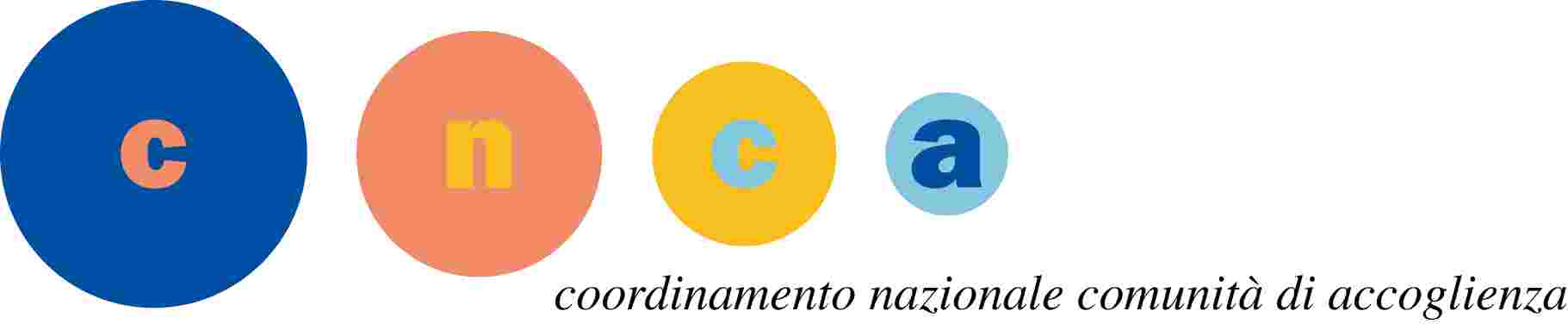 Progetto “E INTANTO IL MONDO ROTOLA ”CODICE PROGETTO NAZNZ0012317102135NNAZFondazione SomaschiN.DataLuogoOrario convocazioneCognomeNomeData nascitaNote126-07-2017Milano, Piazza XVV Aprile 29.00ALLEGRICESARE01-10-1990226-07-2017Milano, Piazza XVV Aprile 210.00BERETTAALICE21-12-1997326-07-2017Milano, Piazza XVV Aprile 211.00BUTTAFAVASARA09-01-1995426-07-2017Milano, Piazza XVV Aprile 212.00CORGNALISARA08-09-1994519-07-2017Via Dei Somaschi 12, 09030 Elmas (CA)15.00FENUVALERIA05-12-1995618-07-2017Via Cavour 198, 12068 Narzole (CN)10.00MARTINOLUCA22-05-1993719-07-2017Via Poggio Ponente 1, 18019 Vallecrosia (IM)8.00OLIVERIWALTER04-08-1995826-07-2017Milano, Piazza XVV Aprile 214.00PISANIELLOALICE19-10-1998919-07-2017Via Dei Somaschi 12, 09030 Elmas (CA)16.00SUCAMELIMATTEO25-09-19921014-07-2017Via San Girolamo Emiliani 26, 16035 Rapallo (GE)11.00ZACCHINIEDOARDO19-04-1994